Publicado en Sant Cugat del Vallès, Barcelona el 20/01/2017 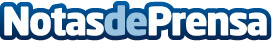 La gran fiesta del cine también se vive en SportiumUn monstruo viene a verme, Tarde para la ira y el hombre de las mil caras, favoritas en las apuestasDatos de contacto:Laura BaenaNota de prensa publicada en: https://www.notasdeprensa.es/la-gran-fiesta-del-cine-tambien-se-vive-en Categorias: Nacional Finanzas Cine Fútbol Eventos http://www.notasdeprensa.es